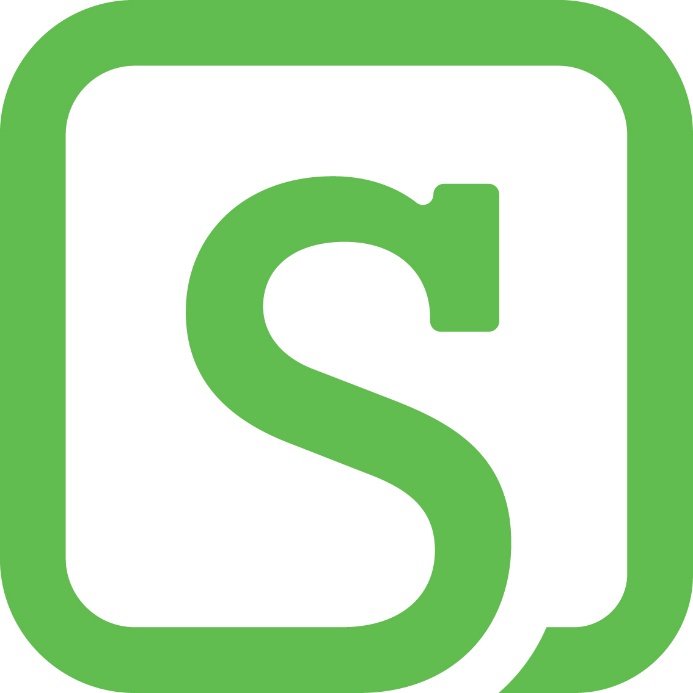 Payroll Year End Checklistwww.staffsquared.comPrepare for the Payroll Year EndIt is important that you stay on top of your payroll, and a key element of doing so is to prepare for the payroll year end. The key to a successful payroll year end is to report on the previous tax year to HMRC and prepare for the new tax year, making sure that you provide P60s to your employees. Below are some steps that need to be followed in order to do what is required to keep on top of your payroll. Payroll Year End Checklist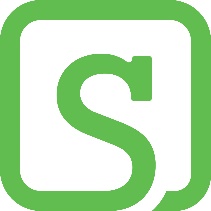 www.staffsquared.comhello@staffsquared.com0800 033 7569Prepare P60s for all employees who work for you on the final day of the tax year (5th April). 
Confirm when your payroll ends. Most companies will run on the standard 52-week year, but if your pay date falls on 5th April, you may need to consider a week 53. Read more about this here. 
Process any leavers, including the disposal of job applications and CVs. This needs to be done before submitting your Full Payment Submissions (FPS) and Employer Payment Summary (EPS). Send your final FPS and, if necessary, EPS.
Process your year end and make your final submission for the current tax year. Send out your P60s. This must be done by 31st May.Update your employee payroll records and your payroll software. Gather information for P11Ds for submission to HMRC.Ensure that staff have used their holiday allowance.  Review company policies and procedures, ensuring that they are all up-to-date. 